Приложение № 1к соглашению об установлении сервитута                                                                                                                                № ________________ от _______________Схема границ сервитута на земельном участке с кадастровым номером38:18:000000:1582 на кадастровом плане территорииОбозначение сервитута :1582/чзу1Площадь сервитута 300 м2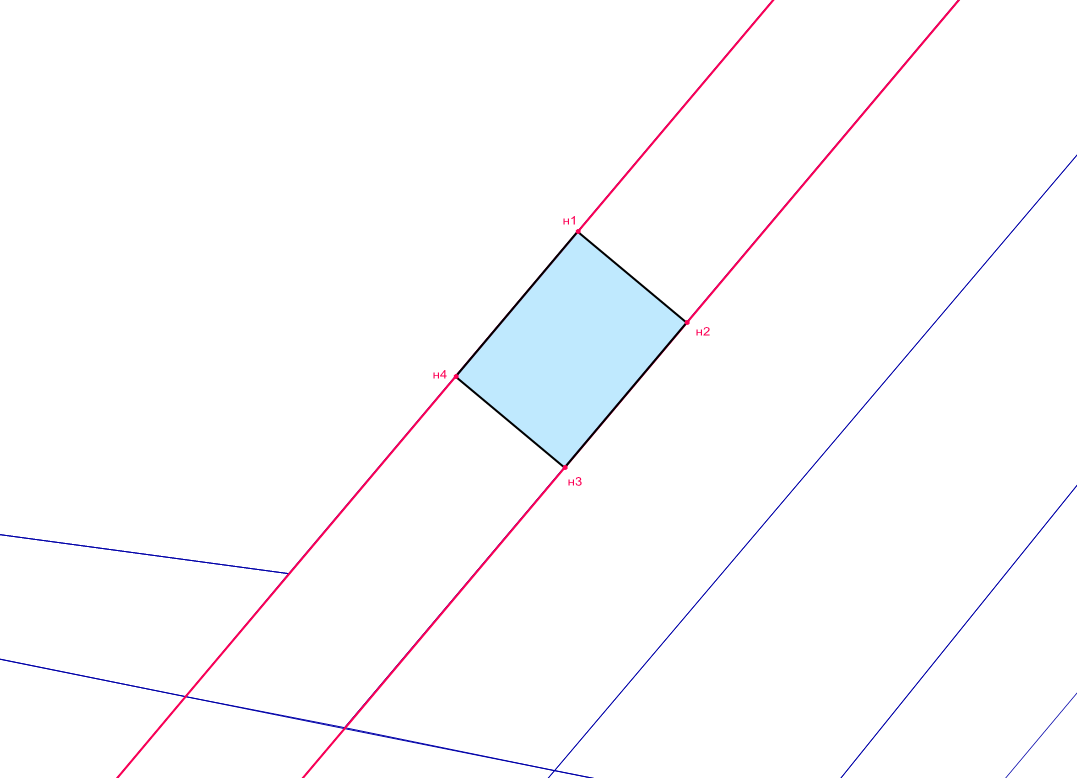 Обозначение характерных точек границКоординаты, м (система координат МСК-38, 4 зона)Координаты, м (система координат МСК-38, 4 зона)Обозначение характерных точек границXYн11019356.754296457.73н21019347.104296469.22н31019331.814296456.33н41019341.464296444.83н11019356.754296457.73Условные обозначения:Условные обозначения:граница земельного участкаграница сервитута:1582кадастровый номер земельного участка:1582/чзу1условное обозначение сервитутан1характерная точка устанавливаемого сервитута38:18:000001номер кадастрового квартала